Rödluvan (V BB)Jag är så väldigt förkyld », kraxade vargen. « kom hit, min kära flicka, och sitt hos mig.När Rödluvan närmade sig sängen trodde hon knappt sina ögon.« Oj, mormor, vilka stora ögon du har! »  sa hon.« Det är för att jag ska kunna se dig bättre, mitt barn », sa vargen.« Oj, mormor, vilka stora öron du har! »« Det är för att jag ska höra dig bättre, mitt barn .»« Oj, mormor, vilka stora tänder du har! »« Det är för att jag ska kunna äta upp dig! », ropade vargen och störtade upp ur sängen.Rödluvan vände sig om och sprang skrikande mot dörren. Vargen hade precis fätt tag i hennes röda kappa när dörren flög upp och Rödluvans pappa rusade in med yxan i högsta hugg.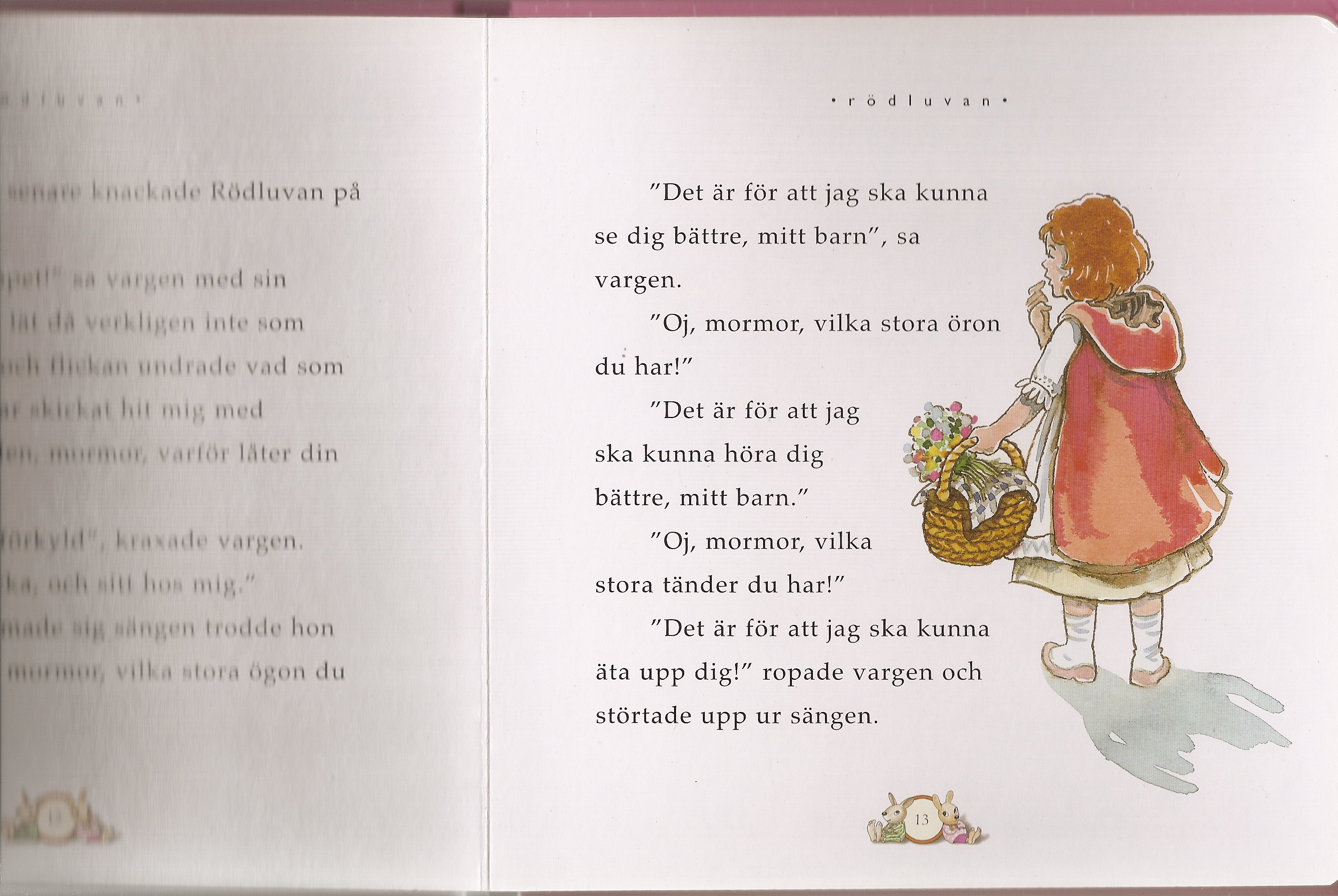 